KAIWEN LI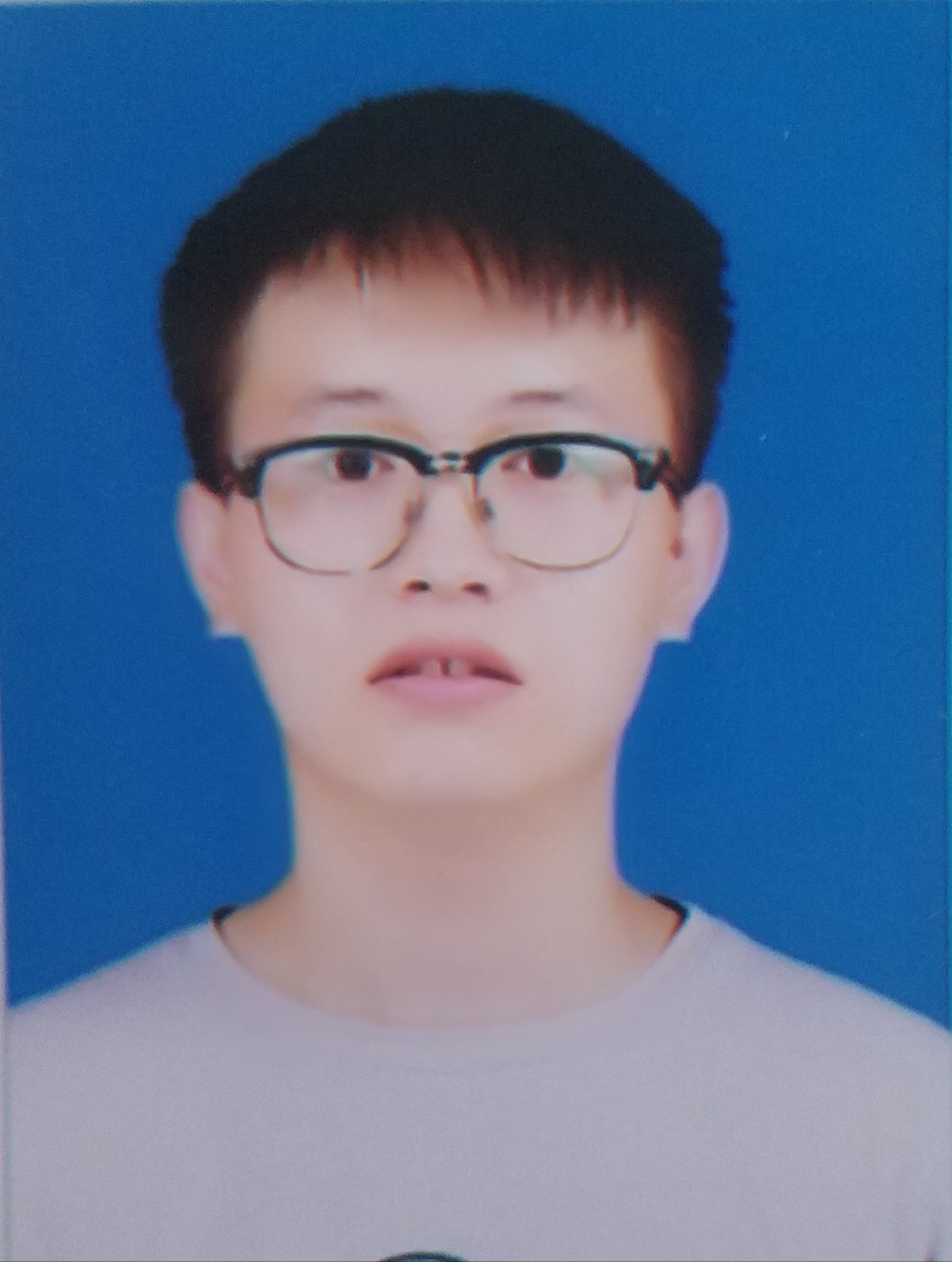 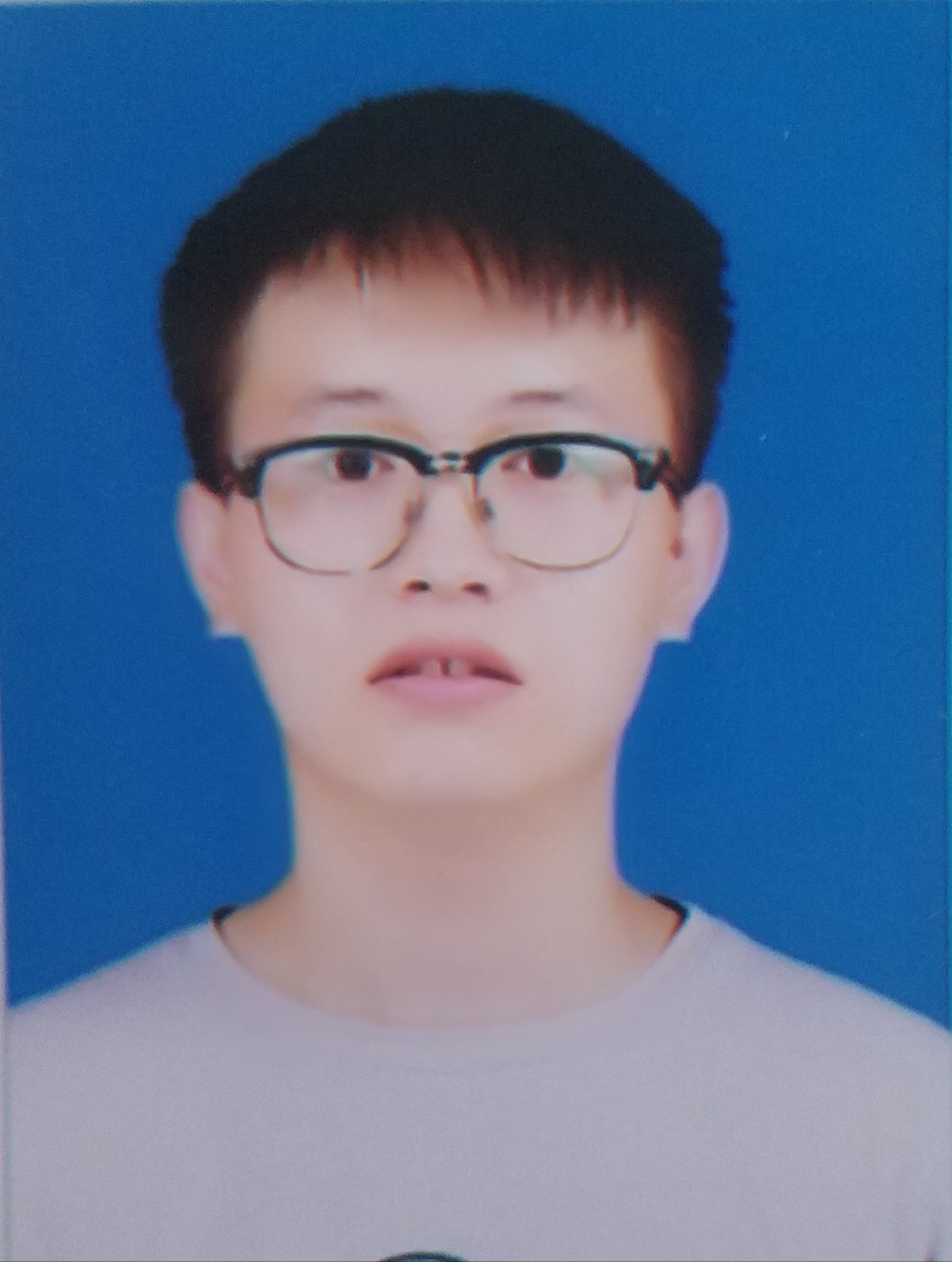 Beijing Normal University No. 19, XinJieKouWai St., HaiDian District, Beijing 100875, P. R. ChinaContact: 202031051092@mail.bnu.edu.cn | (+86) 18220570888Birthday: 1994.11.22Career FocusVulnerability and robustness assessment of critical infrastructuresRegional or global networks of weather extremesSummary of SkillsEducationPhD: Beijing Normal University — Beijing, China (09.2020-present)Faculty of Geographical Science, Natural disaster, Doctoral supervisor: Prof. Ming Wang Courses mainly include Natural disaster science, Risk analysis, complex network.Master: Beijing Normal University —Beijing, China (09.2017-07.2020)Faculty of Geographical Science, Safety science and engineering, Master degree supervisor: A.P. Kai Liu Courses mainly include Geographic Information System, Simulation, Disaster modelling.Bachelor: Xi’an University of Science and Technology — Xi’an, China (09.2013-07.2017)College of Safety Science and Engineering, Safety science and engineering Courses mainly include Engineering Mechanics, fluid mechanics, Flame and Combustion, Coal Mine Gas Control and Utilization.Research Experience (PhD)Participated in the National Natural Science Foundation of China under grants 72091512, concentrated on data analysis and process.Participated in the National Natural Science Foundation of China under grants 41771538, concentrated on vulnerability assessment of critical infrastructures.Participated in the National Key Research and Development Plan (2017YFC1502902), concentrated on climate networks modelling.PublicationsPublished:Li, K. ,  Liu, K. , &  Wang, M. . (2021). Robustness of the Chinese power grid to cascading failures under attack and defence strategies. International Journal of Critical Infrastructure Protection, 100432. https://doi.org/10.1016/j.ijcip.2021.100432Li, K. ,  Wang, M. , &  Liu, K. . (2021). The study of temperature regionalization in china using complex networks. International Journal of Climatology. https://doi.org/10.1002/joc.7478 Li, K. , Wang, M. , &  Liu, K. The Study on Compound Drought and Heatwave Events in China Using Complex Networks. Sustainability 2021, 13, 12774. https://doi.org/10.3390/su132212774He, Q., Wang, M., Liu, K., Li, K., & Jiang, Z. (2021). GPRChinaTemp1km: a high-resolution monthly air temperature dataset for China (1951–2020) based on machine learning. Earth System Science Data, 2021, 1-29.Main AwardsComplex networkInterdisciplinary backgroundWeather extremes modellingData analysis Proficient in MATLAB and ArcGISTop-level Scholarship                                       